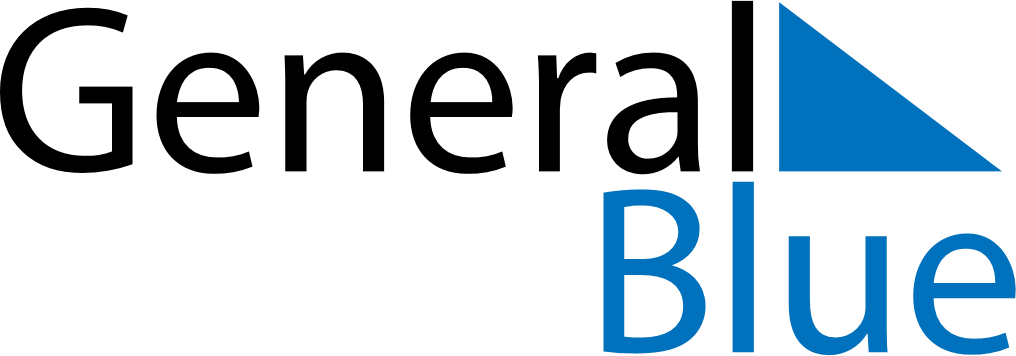 August 2022August 2022August 2022August 2022PhilippinesPhilippinesPhilippinesSundayMondayTuesdayWednesdayThursdayFridayFridaySaturday1234556789101112121314151617181919202122232425262627Ninoy Aquino Day28293031National Heroes’ Day